30 мая 2023 года № 1203О реорганизации администрации города Чебоксары Чувашской РеспубликиВ соответствии с Федеральным законом от 6 октября 2003 года                           № 131–ФЗ «Об общих принципах организации местного самоуправления в Российской Федерации», статьями 57, 58, 59, 60 Гражданского кодекса Российской Федерации, руководствуясь статьей 31 Устава муниципального образования города Чебоксары – столицы Чувашской Республики, принятого решением Чебоксарского городского Собрания депутатов от 30 ноября 2005 года № 40, в целях повышения эффективности деятельности исполнительно-распорядительного органа города Чебоксары – администрации города ЧебоксарыЧебоксарское городское Собрание депутатовР Е Ш И Л О:1. Реорганизовать администрацию города Чебоксары Чувашской Республики (ОГРН 1022101150037), расположенную по адресу: Чувашская Республика-Чувашия, город Чебоксары, улица К. Маркса, дом № 36, путем присоединения к ней:1.1. Администрации Калининского района города Чебоксары (ОГРН 1022100973773), расположенной по адресу: Чувашская Республика – Чувашия, город Чебоксары, улица 50 лет Октября, дом № 10, корпус А.1.2. Администрации Ленинского района г. Чебоксары Чувашской Республики (ОГРН 1022101149410), расположенной по адресу: Чувашская Республика – Чувашия, город Чебоксары, улица Гагарина, дом № 22, корпус А.1.3. Администрации Московского района города Чебоксары Чувашской Республики (ОГРН 1022101286173), расположенной по адресу: Чувашская Республика – Чувашия, город Чебоксары, проспект Московский, дом № 33, корпус А.1.4. Заволжского территориального управления администрации города Чебоксары (ОГРН 1032129000969), расположенного по адресу: Чувашская Республика – Чувашия, город Чебоксары, улица Нагорная, здание № 1.1.5. Чебоксарского городского комитета по управлению имуществом администрации города Чебоксары (ОГРН 1022101131293), расположенного по адресу: Чувашская Республика – Чувашия, город Чебоксары, проспект Московский, дом № 33А.2. Установить, что администрация города Чебоксары Чувашской Республики является правопреемником администраций Калининского района города Чебоксары, Ленинского района города Чебоксары, Московского района города Чебоксары, Заволжского территориального управления администрации города Чебоксары и Чебоксарского городского комитета по управлению имуществом администрации города Чебоксары.3. Администрации города Чебоксары Чувашской Республики:3.1. Утвердить план мероприятий по реорганизации.3.2. Подготовить и направить в адрес Чебоксарского городского Собрания депутатов проекты решений Чебоксарского городского Собрания депутатов:1) о внесении изменений в Устав муниципального образования города Чебоксары – столицы Чувашской Республики;2) о внесении изменений в структуру исполнительно-распорядительного органа города Чебоксары – администрации города Чебоксары, утвержденную решением Чебоксарского городского Собрания депутатов от 25 декабря 2012 года № 855;3) о признании утратившим силу решения Чебоксарского городского Собрания депутатов от 3 марта 2016 года № 188 «О Положении об администрациях Ленинского, Калининского, Московского районов города Чебоксары»;4) о признании утратившим силу решения Чебоксарского городского Собрания депутатов от 14 апреля 2016 года № 232 «О Положении о Заволжском территориальном управлении администрации города Чебоксары»;5) о признании утратившим силу решения Чебоксарского городского Собрания депутатов от 6 марта 2012 года № 502 «О Положении о Чебоксарском городском комитете по управлению имуществом администрации города Чебоксары».4. Настоящее решение вступает в силу со дня официального опубликования.5. Контроль за исполнением настоящего решения возложить на постоянную комиссию Чебоксарского городского Собрания депутатов по местному самоуправлению и законности (Н.Ю. Евсюкова).Глава города Чебоксары                                                                   Е.Н. КадышевЧувашская РеспубликаЧебоксарское городскоеСобрание депутатовРЕШЕНИЕ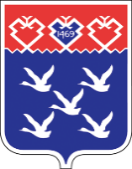 Чǎваш РеспубликиШупашкар хулиндепутатсен ПухăвĕЙЫШĂНУ